Matemática 1º medio / Unidad 4 / OA15 / Actividad 1Un perrito camina de la plaza hacia la avenida. Al llegar a un enlace, se dirige a la izquierda o a la derecha con una probabilidad de 50 %, continuando siempre en dirección a la avenida. 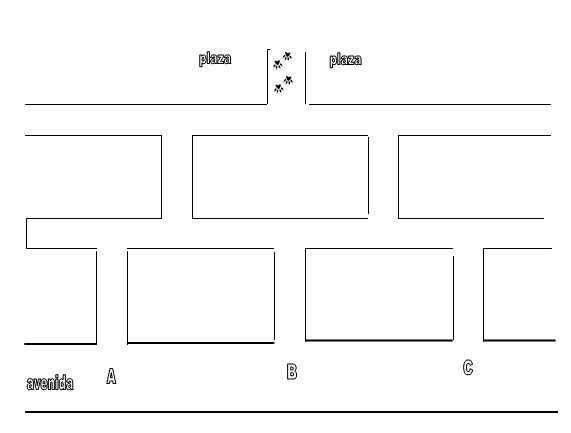 Marcan en el plano todos los paseos posibles que puede emprender el perrito.¿Cuál es la probabilidad para cada uno de estos paseos?Determinan la probabilidad de que el perrito llegue al cruce B.